Grant Funding for Local Residents and Community Groups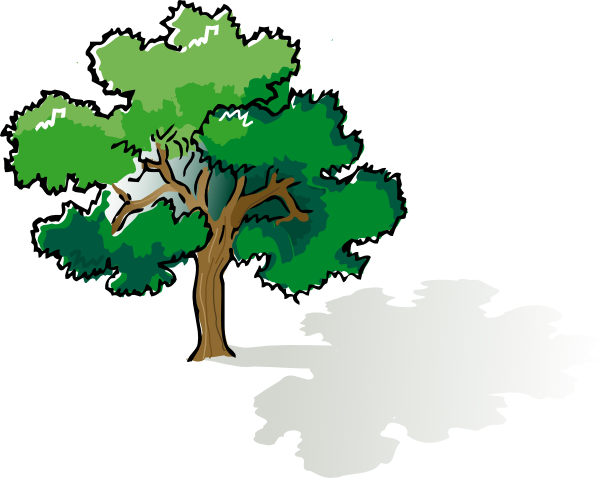 Did you know that Horsham District Council (HDC) hold funds for the local community for certain projects that will enhance the Parish.Often developers have to contribute towards improving the local area as a result of a development (S106 monies). Areas for improvements include ‘parks and open spaces’ and ‘community facilities’.Details on how to apply for the funds can be found on the link below or by contacting  Melanie Stowell -melanie.stowell@horsham.gov.uk (01403 215358) at HDC.The information is at the bottom of the web page and is titled s106 monies.
http://www.horsham.gov.uk/communitysupport/community-support/community-development/grants-and-funding

If your application fits the requirements, the application will be sent to the Parish Council for comments and then HDC make a final decision as towhether it is successful or not. 